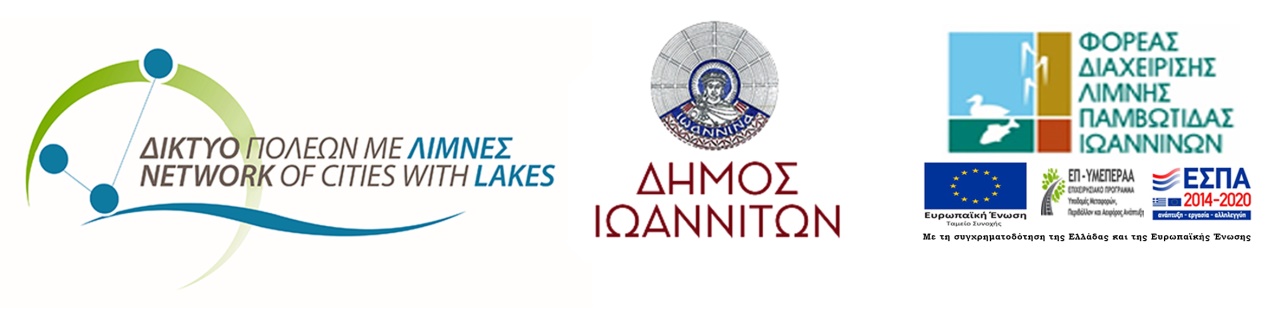 ΠΡΟΓΡΑΜΜΑ ΣΥΝΕΔΡΙΟΥΙΩΑΝΝΙΝΩΝΑξιοποίηση και Διαχείριση Λιμνών Δύο λέξεις πολλές έννοιες και ερμηνείεςΣάββατο 30 Οκτωβρίου 2021Ξενοδοχείο GRAND SERAI αίθουσα «ΕΥΕΡΓΕΤΩΝ»09:00 - 09:30 Προσέλευση, εγγραφή09:30 – 10:00 Χαιρετισμοί10:00 – 10:30 Βραβεύσεις Ολυμπιονικών10:30 – 11:30 Θεματική Ενότητα ΙΣύμφωνο Δημάρχων παγκόσμια πρωτοβουλία για το κλίμα και την ενέργειαΣυζητούνΓιώργος Κουτσάκης, Δήμαρχος Ηράκλειας, Επικεφαλής ομάδας εργασίας Συμφώνου Δημάρχων του Δικτύου Πόλεων με Λίμνες, «Σύμφωνο των Δημάρχων: Ένα εργαλείο αντιμετώπισης της κλιματικής κρίσης»Γιώργος Παπαναστασίου, Δήμαρχος Αγρινίου, Πρόεδρος Επιτροπής Περιβάλλοντος Κεντρικής Ένωσης Δήμων Ελλάδας, «Σύμφωνο των Δημάρχων: Το παράδειγμα της Ενεργειακής Κοινότητας του Δήμου Αγρινίου»Απόστολος Αυγερόπουλος, Καθηγητής & Πρόεδρος Τμήματος Μηχανικών Επιστήμης Υλικών, Πολυτεχνικής Σχολής Πανεπιστημίου Ιωαννίνων, «Κλιματική Αλλαγή – Εναλλακτικές μορφές Ενέργειας»Επαμεινώνδας Τριβήλος, Ηλεκτρολόγος Μηχανικός MSc, «Το Σχέδιο Δράσης Αειφόρου Ενέργειας & Κλίματος του Συμφώνου Δημάρχων, ως εργαλείο  χρηματοδοτήσεων περιόδου 2021 - 2027» Ερωτήσεις – Τοποθετήσεις, ΣυνέδρωνΣυντονίζει ο Βασίλειος Βλέτσας, Αντιδήμαρχος Δήμου Ιωαννιτών11:30 – 12:30  Θεματική Ενότητα ΙΙΑθλητισμός και ψυχαγωγία στο Λιμναίο και Παραλίμνιο ΠεριβάλλονΣυζητούνΑριστείδης Τασιός, Αντιπεριφερειάρχης Περιφέρειας Στερεάς Ελλάδας, «Αξιοποίηση Λίμνης Κρεμαστών. Μύθοι και πραγματικότητα»Θωμάς Ρούμπας, Εμπνευστής και Δημιουργός tihiorace (αθλητικές, πολιτιστικές, κοινωνικές δράσεις), «Αθλητικές - ψυχαγωγικές δραστηριότητες με επίκεντρο τις λίμνες»Μάρθα Παλαιοπάνου, Πρόεδρος Ναυτικού Ομίλου Ιωαννίνων, «Παμβώτιδα – Κωπηλασία: Παράλληλες διαδρομές. Ο ρόλος του Ν.Ο.Ι. και του Ναυταθλητισμού στην προστασία, ανάδειξη και διεθνή προβολή της λίμνης των Ιωαννίνων»Γρηγόρης Σπυριούνης, Υπεύθυνος Μάρκετινγκ Διοργάνωσης Ioannina  Lake Run, «Αγώνες δρόμου γύρω από λίμνες. Το παράδειγμα του Ioannina Lake Run και η ευκαιρία ενός Lake Run Series.» Ερωτήσεις – Τοποθετήσεις ΣυνέδρωνΣυντονίζει  η Βίβιαν Στασινού, Δημοσιογράφος - Παρουσιάστρια 12:30 – 13:30  Θεματική Ενότητα ΙΙΙΔιαχείριση και αποκατάσταση λιμναίων οικοσυστημάτων – Ο ρόλος του ΥΜΕΠΕΡΑΑΣυζητούνΤριαντάφυλλος Αλμπάνης, Πρύτανης Πανεπιστημίου Ιωαννίνων, Καθηγητής Τεχνολογίας Ελέγχου και Προστασίας Περιβάλλοντος, Ιωάννης Κωνσταντίνου, Καθηγητής Τμήματος Χημείας Πανεπιστημίου Ιωαννίνων «Στοιχεία και στρατηγικές αποκατάστασης ποιότητας οικοσυστήματος της Λίμνης»Λητώ Παπαδοπούλου, Περιβαλλοντολόγος, Συντονίστρια Φ.Δ Εθνικού Πάρκου Πρεσπών «Διαχείριση λιμναίων υγροτοπικών εκτάσεων: το παράδειγμα της Μικρής Πρέσπας»Κάγκαλου Ιφιγένεια, Καθηγήτρια Πολυτεχνικής Σχολής ΔΠΘ, Πρόεδρος Φορέα Διαχείρισης Κάρλας – Μαυροβουνίου – Κεφαλόβρυσου Βελεστίνου – Δέλτα Πηνειού. «Καλωσορίζοντας τη νέα Λίμνη Κάρλα: Επαληθεύονται οι προσδοκίες μας;»Φίλιππος Α Φίλιος, Πρόεδρος Φορέα Διαχείρισης Λίμνης Παμβώτιδας Ιωαννίνων (Φ.Δ.Λ.Π.), Κατερίνα Χιωτέλλη, Γεωπόνος-Αρχιτέκτων τοπίου, Συντονίστρια Φ.Δ.Λ.Π.Ι. «Φορέας Διαχείρισης Λίμνης Παμβώτιδας Ιωαννίνων. Ο ρόλος του ΥΜΕΠΕΡΑΑ»Ερωτήσεις – Τοποθετήσεις ΣυνέδρωνΣυντονίζει ο Φίλιππος Α Φίλιος, Πρόεδρος Φ.Δ.Λ.Π13:30 – 15:30 Γεύμα στο ξενοδοχείο  «Grand Serai»17:00 – 19:00 Επίσκεψη και ξενάγηση στο Νησί των Ιωαννίνων ή στο Κάστρο και Μουσείο Αργυροτεχνίας (κατόπιν επιλογής)21:00 Δείπνο φιλοξενίας Δήμου Ιωαννιτών, εστιατόριο «Σείριος», Μώλος ΛίμνηςΚυριακή 31 Οκτωβρίου 2021Κέντρο Προβολής Σπηλαίου Περάματος «Άννα Πετροχείλου» 09:00 - 09:30 Προσέλευση09:30 – 11:00 Θεματική Ενότητα ΙVΥδατοδρόμια, το λιμναίο περιβάλλον μας ενώνειΣυζητούνΒασίλειος Βλέτσας, Αντιδήμαρχος Ιωαννιτών,  Επικεφαλής ομάδας εργασίας Υδατοδρομίων Δικτύου Πόλεων με Λίμνες, «Υδατοδρόμιο Παμβώτιδας, πολλαπλασιαστής δυναμισμού της πόλης των Ιωαννίνων»Κώστας Κατσιγιάννης, Πολιτικός Μηχανικός π. Γενικός Διευθυντής Ελληνικού Οργανισμού Τουρισμού, «Υδατοδρόμια και τουριστική ανάπτυξη»Αναστάσιος Γκόβας, Πρόεδρος Εταιρείας Ελληνικά Υδατοδρόμια, «Προοπτικές και οφέλη από τη λειτουργία  των υδροπλάνων σε παραλίμνιες περιοχές»Σπύρος Ζερβόπουλος, Διευθύνων Σύμβουλος Οργανισμού Λιμένος Κέρκυρας, «Αναπτυξιακές Προοπτικές των Υδατοδρομίων»Cpt Κωνσταντίνος Ρωσσίδης, Πρόεδρος Ελληνικής Λέσχης Υδροπλάνου, «Επιχειρησιακές ικανότητες Επιβατικών Υδροπλάνων»Ερωτήσεις – Τοποθετήσεις ΣυνέδρωνΣυντονίζει ο Κωνσταντίνος Αντωνόπουλος, Συντονιστής Δικτύου Πόλεων με Λίμνες 11:00 – 12:00 Δραστηριότητες στην  Λίμνη Παμβώτιδα 12:30 – 13:30 Μετάβαση και ξενάγηση στο σπήλαιο Περάματος. Αναχώρηση από τις εγκαταστάσεις του Κέντρου «Άννα Πετροχείλου» 13:30 – 15:00 Γεύμα στο εστιατόριο «Πάρκο Ναυτικού Ομίλου Ιωαννίνων»Πληροφορίες για το ΣυνέδριοΤήρηση Υγειονομικών Πρωτοκόλλων Για την υγειονομική προστασία των συμμετεχόντων, κατά τη διάρκεια των συζητήσεων και των περιηγήσεων, θα τηρηθούν όλα τα προβλεπόμενα μέτρα τήρησης των Υγειονομικών Πρωτοκόλλων.Για τη συμμετοχή στο Συνέδριο είναι απαραίτητη η βεβαίωση εμβολιασμού ή το πιστοποιητικό νόσησης (μέχρι 180 ημέρες από την νόσηση). Θα ζητούνται από την Γραμματεία κατά την είσοδο.Στους εσωτερικούς χώρους είναι απαραίτητη η χρήση μάσκας.Παρουσιάσεις δραστηριοτήτωνΣτους χώρους που θα πραγματοποιηθεί το Συνέδριο, υπάρχει η δυνατότητα παρουσίασης δραστηριοτήτων σχετικών με τη θεματολογία του Συνεδρίου, μετά από συνεννόηση με τη Γραμματεία του Δικτύου.Ενημέρωση για τη διαμονήΟι Σύνεδροι πρέπει να μεριμνήσουν οι ίδιοι για τη διαμονή τους, σε ξενοδοχεία των Ιωαννίνων.Μπορούν επίσης να επιλέξουν το ξενοδοχείο GRAND SERAI, όπου θα πραγματοποιηθεί το Συνέδριο, μετά από συνεννόηση με την Γραμματεία του Δικτύου.Δηλώσεις συμμετοχής στις περιηγήσειςΟι δηλώσεις συμμετοχής στις περιηγήσεις  πρέπει να υποβληθούν μέχρι 27/10/2021 στη Γραμματεία του Δικτύου.Για την επίσκεψη στο σπήλαιο Περάματος συνιστώνται άνετα παπούτσια.Γραμματεία Δικτύου Για οποιαδήποτε διευκρίνιση ή πληροφορία απευθύνεστε στην κ. Μαριάννα Καραχάλιου τηλ. 2634.35.0028, E-mail: info@lakesnetwork.org.